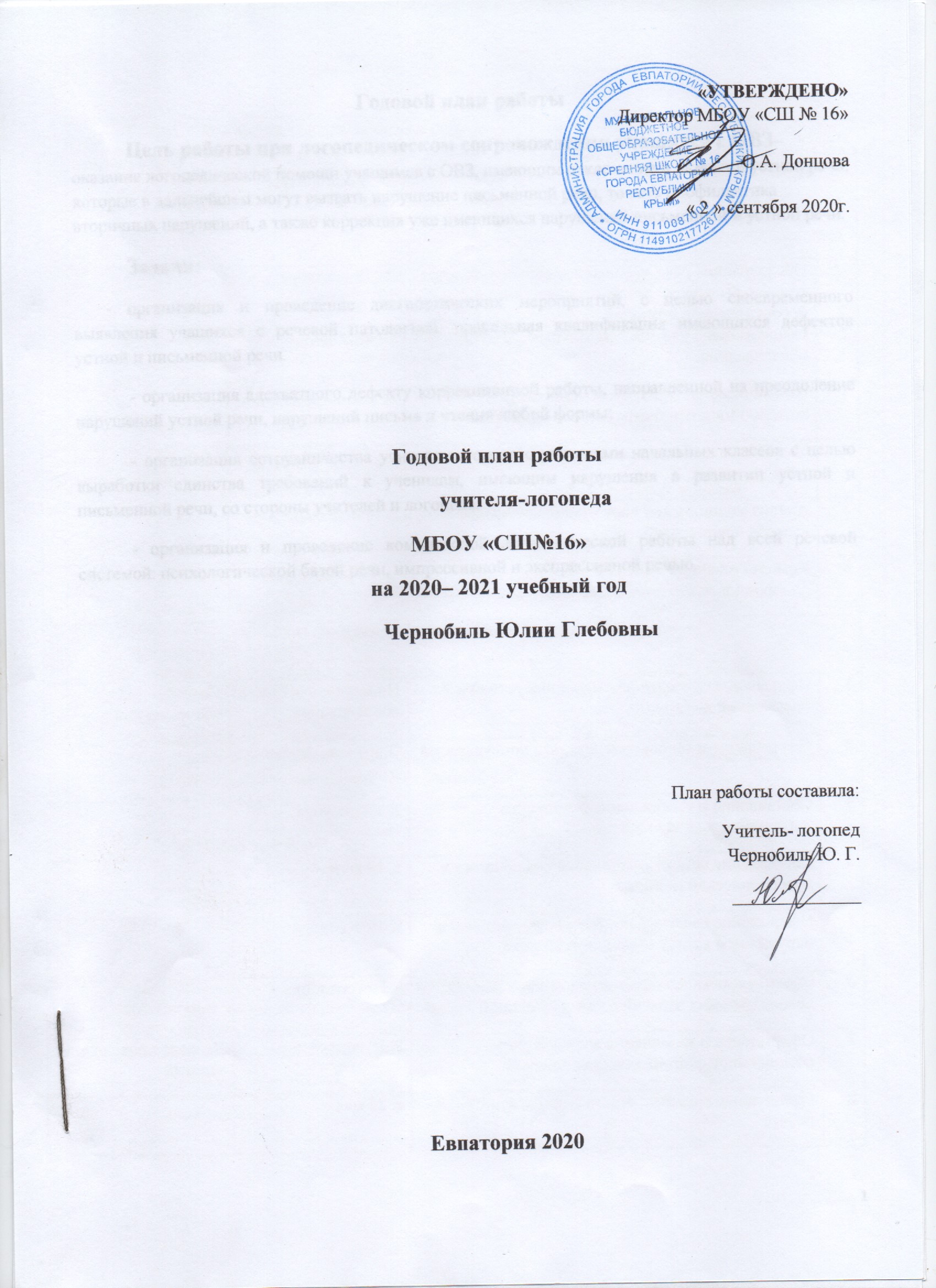 Годовой план работыЦель работы при логопедическом сопровождении учащихся с ОВЗ– оказание логопедической помощи учащимся с ОВЗ, имеющим отклонение в развитии устной речи, которые в дальнейшем могут вызвать нарушение письменной речи, то есть профилактика вторичных нарушений, а также коррекция уже имеющихся нарушений письменной и устной речи.Задачи:       - организация и проведение диагностических мероприятий, с целью своевременного выявления учащихся с речевой патологией, правильная квалификация имеющихся дефектов устной и письменной речи.- организация адекватного дефекту коррекционной работы, направленной на преодоление нарушений устной речи, нарушений письма и чтения любой формы;- организация сотрудничества учителя-логопеда с учителями начальных классов с целью выработки единства требований к ученикам, имеющим нарушения в развитии устной и письменной речи, со стороны учителей и логопеда.- организация и проведение комплексной логопедической работы над всей речевой системой: психологической базой речи, импрессивной и экспрессивной речью.№                 Наименование работыСроки выполненияПримечание Раздел 1. Организационная работаРаздел 1. Организационная работаРаздел 1. Организационная работаРаздел 1. Организационная работа1Обследование речи учащихся начальных классов с целью выявление детей, нуждающихся в логопедической помощи)2 –18 сентября10 – 20 мая2Ознакомление учителей начальных с итогами обследования19 – 27 сентября3Выявление учащихся, нуждающихся в консультации психиатра, невролога и МПКВ течение учебного года4Углубленное обследование устной и письменной речи учащихсяВ течение учебного годаИндивидуально по мере необходимости5Анализ медицинских карт учащихся первых классов и вновь прибывших учащихсяВ течение сентября6Комплектование групп учащихся с учетом однородности структуры дефекта До 19 сентябряРаздел 2. Работа с документациейРаздел 2. Работа с документациейРаздел 2. Работа с документациейРаздел 2. Работа с документацией1Оформление журнала обследования устной и письменной речиПо мере обследованияПо мере обследования2Оформление и заполнение журнала консультацийВ течение учебного года3Составление и утверждение расписания логопедических занятийК 19сентября4Составление списка учащихся, нуждающихся в логопедической помощиК 19 сентября5Оформление сведений о количестве учащихся с нарушением устной и письменной речиК 19 сентября6Составление календарно-тематических планов логопедических занятий с каждой группойК 19 сентября7Оформление и заполнение журнала учета посещаемости логопедических занятийК 19 сентябряПо мере проведения занятий8Составление годового отчета о проделанной работеК 22 маяРаздел 3. Коррекционно-развивающая работаРаздел 3. Коррекционно-развивающая работаРаздел 3. Коррекционно-развивающая работаРаздел 3. Коррекционно-развивающая работа1Зачислить на логопедические занятия в первую очередь учащихся, имеющих сложные речевые дефекты, препятствующие успешному усвоению школьной программыК 19 сентябряПо мере освобождения мест в группе учащиеся могут быть зачислены и в течение учебного года2Осуществлять коррекционную работу с учетом режима школыВ течение учебного года3Для развития интереса к занятиям использовать в работе речевые игры, наглядные пособия, раздаточный материал,презентации.В течение учебного года4Изучать индивидуальные особенности учащихся, проявлять индивидуальный подход к преодолению речевых нарушенийВ течение учебного годаРаздел 4. Взаимосвязь в работе с учителями начальных классов и других специалистовРаздел 4. Взаимосвязь в работе с учителями начальных классов и других специалистовРаздел 4. Взаимосвязь в работе с учителями начальных классов и других специалистовРаздел 4. Взаимосвязь в работе с учителями начальных классов и других специалистов1Ознакомление учителей начальных классов с результатами обследования До 27сентября2Привлечение администрации и классных руководителей к контролю за посещаемостью логопедических занятийВ течение учебного года3Предоставление рекомендаций учителям по индивидуальной работе с детьмиВ течение учебного годаПо запросу4Посещение уроков в начальных классах по согласованию с учителями и администрацией школы с целью контроля устной и письменной речи детей–логопатов.В течение учебного годаПо мере необходимости5Взаимопосещение занятийПо плану учреждения6 Участие в педагогических советах . Выступление   на МО учителей начальных классовПо плану учреждения7Подготовка документации к ПМПк и ПМПК.Составление логопедического представления при необходимости уточнения или смены образовательного маршрута для ребенкаВ течение учебного годапо плану работыПМПк8Сотрудничество с педагогом-психологом в работе с детьми-логопатамиВ течение учебного года9Совместная работа с врачами и медсестрой школы.1. Совместно с медсестрой ознакомиться с данными медкарт учеников, нуждающихся в логопедической помощи.2. Выявить детей, нуждающихся в консультации врачей специалистов.3. С участием медсестры школы направить на консультацию детей – логопатов к специалистам:лор, стоматолог, ортодонт.В течение учебного года10Участие в работе МО учителей начальных классов. Выступление   на МО учителей начальных классов.В течение учебного годаПо плану учреждения11Участие в работе МО учителей-логопедов городаВ течение учебного годаПо плану МО учителей-логопедовРаздел 6. Самообразование и повышение квалификацииТЕМА самообразования- «Профилактика нарушения процессов письма у младших школьников с ЗПР».Цель: осуществлять своевременную отработку технологии речи и коррекции нарушений письменной речи.- изучить и внедрить в коррекционно-логопедическую работу различные методики по преодолению нарушений письменной речи;- проведение логопедического обследования у учащихся классов коррекции;- преодоление нарушений звукопроизношения;- коррекция нарушений письменной речи;- развитие фонематического восприятия, фонематического слуха, звукового анализа и синтеза;- развитие лексико-грамматического строя речи;- обогащение словарного запаса;- развитие связной речи.Раздел 6. Самообразование и повышение квалификацииТЕМА самообразования- «Профилактика нарушения процессов письма у младших школьников с ЗПР».Цель: осуществлять своевременную отработку технологии речи и коррекции нарушений письменной речи.- изучить и внедрить в коррекционно-логопедическую работу различные методики по преодолению нарушений письменной речи;- проведение логопедического обследования у учащихся классов коррекции;- преодоление нарушений звукопроизношения;- коррекция нарушений письменной речи;- развитие фонематического восприятия, фонематического слуха, звукового анализа и синтеза;- развитие лексико-грамматического строя речи;- обогащение словарного запаса;- развитие связной речи.Раздел 6. Самообразование и повышение квалификацииТЕМА самообразования- «Профилактика нарушения процессов письма у младших школьников с ЗПР».Цель: осуществлять своевременную отработку технологии речи и коррекции нарушений письменной речи.- изучить и внедрить в коррекционно-логопедическую работу различные методики по преодолению нарушений письменной речи;- проведение логопедического обследования у учащихся классов коррекции;- преодоление нарушений звукопроизношения;- коррекция нарушений письменной речи;- развитие фонематического восприятия, фонематического слуха, звукового анализа и синтеза;- развитие лексико-грамматического строя речи;- обогащение словарного запаса;- развитие связной речи.Раздел 6. Самообразование и повышение квалификацииТЕМА самообразования- «Профилактика нарушения процессов письма у младших школьников с ЗПР».Цель: осуществлять своевременную отработку технологии речи и коррекции нарушений письменной речи.- изучить и внедрить в коррекционно-логопедическую работу различные методики по преодолению нарушений письменной речи;- проведение логопедического обследования у учащихся классов коррекции;- преодоление нарушений звукопроизношения;- коррекция нарушений письменной речи;- развитие фонематического восприятия, фонематического слуха, звукового анализа и синтеза;- развитие лексико-грамматического строя речи;- обогащение словарного запаса;- развитие связной речи.1Продолжать работу по использованию информационных технологий в диагностике и тестировании младших школьников.В течение года2Изучение новинок специальной литературы.В течение года3Посещение семинаров и методических объединений учителей-логопедов города.В течение года4Изучение опыта учителей-логопедов города, взаимопосещение и анализ занятийВ течение года в каникулярное время и по плану МО5Изучение опыта учителей-логопедов страны через интернет сайты.В течение годаРаздел 7. Оснащение логопедического кабинетаРаздел 7. Оснащение логопедического кабинетаРаздел 7. Оснащение логопедического кабинетаРаздел 7. Оснащение логопедического кабинета1Систематизировать материал по коррекции билингвизмаВ течение года2Пополнить материал по развитию звуко-буквенного и слогового анализаВ течение года3Оформить кабинетК 16 сентября4Приобрести новые зеркала, спирт, вату.В течение года